襄城县政法委视频监控系统工程项目标的概况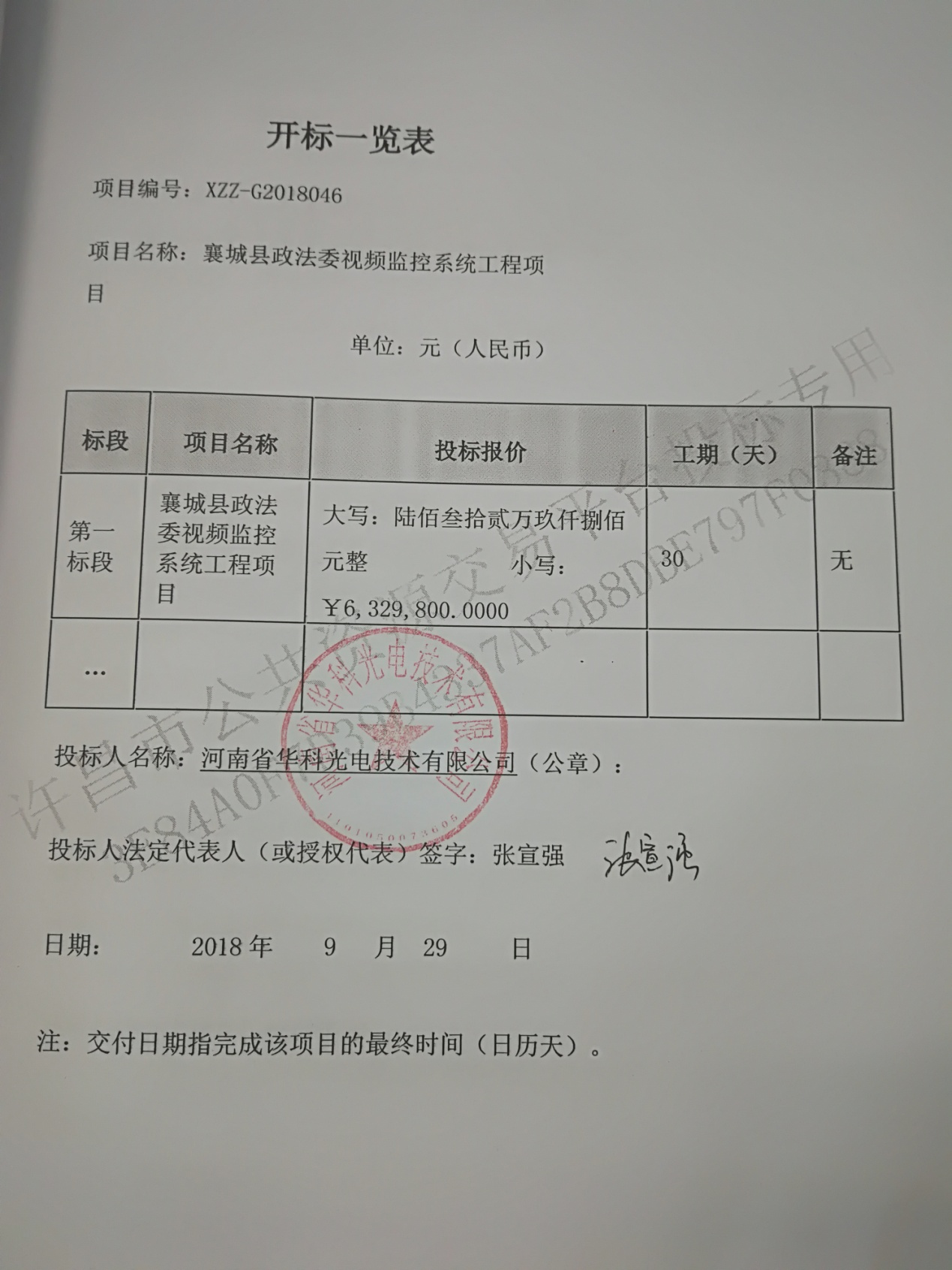 